МИНИСТЕРСТВО ПРИРОДНЫХ РЕСУРСОВ И ЭКОЛОГИИ 
РОССИЙСКОЙ ФЕДЕРАЦИИФЕДЕРАЛЬНОЕ АГЕНТСТВО ПО НЕДРОПОЛЬЗОВАНИЮВсероссийский научно-исследовательский институт минерального сырья им. Н.М. ФедоровскогоРОССИЙСКАЯ АКАДЕМИЯ НАУКМИНИСТЕРСТВО ПРОМЫШЛЕННОСТИ И ТОРГОВЛИ 
РОССИЙСКОЙ ФЕДЕРАЦИИАССОЦИАЦИЯ ПРОИЗВОДИТЕЛЕЙ И ПОТРЕБИТЕЛЕЙ РЕДКИХ 
И РЕДКОЗЕМЕЛЬНЫХ МЕТАЛЛОВПервое информационное письмоВторая научно-практическая конференция 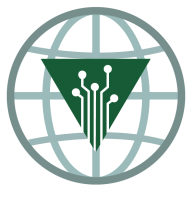 МИНЕРАЛЬНО-СЫРЬЕВАЯ БАЗА МЕТАЛЛОВ ВЫСОКИХ ТЕХНОЛОГИЙ.ОСВОЕНИЕ, ВОСПРОИЗВОДСТВО, ИСПОЛЬЗОВАНИЕПРОБЛЕМАТИКА КОНФЕРЕНЦИИ:Минерально-сырьевая база и конъюнктура рынка металлов высоких технологийПерспективы освоения месторождений и направления использования металлов высоких технологий Природные и техногенные объекты металлов высоких технологийПередовые технологии добычи и переработки сырья7-8 декабря 2021 г.Москва, ФГБУ «ВИМС»   Организационный комитет приглашает Вас принять участие в работе 
Второй научно-практической конференции «МИНЕРАЛЬНО-СЫРЬЕВАЯ БАЗА МЕТАЛЛОВ ВЫСОКИХ ТЕХНОЛОГИЙ. ОСВОЕНИЕ, ВОСПРОИЗВОДСТВО, ИСПОЛЬЗОВАНИЕ», 
которая состоится во Всероссийском научно-исследовательском институте минерального сырья им. Н.М. Федоровского (Россия, г. Москва) 
7-8 декабря 2021 г.Организаторы конференцииФедеральное агентство по недропользованию (Роснедра)Всероссийский научно-исследовательский институт минерального сырья им. Н.М. Федоровского (ФГБУ «ВИМС»)Институт минералогии, геохимии и кристаллохимии редких элементов (ФГБУ «ИМГРЭ»)Институт геологии рудных месторождений, петрографии, минералогии и геохимии Российской академии наук (ИГЕМ РАН)Оргкомитет конференцииПредседательЗаместители председателяЧлены оргкомитетаПредставление докладовУстные доклады (до 20 мин., презентации в формате .ppt или .pptx)Стендовые доклады (максимальный размер – 90 см по ширине, 150 см по высоте)Презентации докладов предоставляются по электронной почте или непосредственно на конференции Доклады для публикации  предоставляются в оргкомитет в электронном виде по электронной почте или непосредственно на конференции (не позднее 15 февраля 2022 г., объем до 15 стр.) в соответствии с приведенным форматом:ПОИСКИ СКРЫТЫХ МЕСТОРОЖДЕНИЙ металлов высоких технологийИванов И.И.-1, Петров П.П.-21 – ФГБУ «ВИМС», Москва, 2 –ФГБУ «ВСЕГЕИ», С-ПетербургТекст докладов должен быть набран вместе с заголовком в формате А4 в редакторе Microsoft Word любой версии, шрифт Times New Roman 12 pt, через 1 интервал, абзацный отступ в первой строке – 1 см, выравнивание – по ширине. Количество страниц – до 15.Символы вставляются из набора гарнитуры Symbol, формулярные записи редактируются во встроенном редакторе формул Microsoft Word. Все объекты в документе должны быть масштабируемыми. Не использовать для выравнивания пробелы и не употреблять переносы. Поля: левое, правое, верхнее и нижнее – 2 см.Рисунки и фотографии – с расширением .jpg (разрешение не менее 300 dpi). Ссылки на литературу в тексте – [1].Все присланные доклады будут включены в сборник «Материалы конференции…»Сборник будет размещен на платформе  eLIBRARY.RU.Оргкомитет оставляет за собой право определения формы представления докладов (устная или стендовая).Информационная поддержкаНаучно-технический журнал «РАЗВЕДКА И ОХРАНА НЕДР»Научно-технический и методический журнал «РАЦИОНАЛЬНОЕ ОСВОЕНИЕ НЕДР»Первый геологический Интернет-каналИнтернет-порталы  «rosnedra.gov.ru»,  «vims-geo.ru» Необходимо подтвердить Ваше участие в конференции до 1 октября 2021 г., зарегистрировавшись на сайте ФГБУ «ВИМС» www.vims-geo.ru (раздел «Мероприятия») либо прислав регистрационную форму на электронную почту конференции (регистрационная форма прилагается).Подтвердившим участие будет выслана программа Конференции.Программа  будет также размещена на сайтах www. rosnedra.gov.ru,  www.vims-geo.ru Оргвзносы для участников не предусматриваются.КонтактыПо вопросам проведения конференции вы можете обратиться в Оргкомитет:E-mail: konf@vims-geo.ruАрманд Ольга Алексеевна		+7 (495) 950-33-18Крылова Ирина Владимировна	+7 (495) 950-31-11Луговская Ирина Германовна	+7 (495) 950-35-71ФГБУ «ВИМС»:Интернет-сайт: www.vims-geo.ru Тел/факс: +7 (495) 951-50-43E-mail: vims@vims-geo.ruАдрес: Россия, 119017, Москва, Старомонетный пер., 31 Основные датыВозвращение регистрационных форм в Оргкомитет до 1 октября 2021 г.Начало Конференции – 7 декабря 2021 г.Окончание Конференции – 8 декабря 2021 г.С.А. Аксенов– заместитель руководителя РоснедраН.С. Бортников– научный руководитель ИГЕМ РАН, академик РАНО.В. Казанов– генеральный директор ФГБУ «ВИМС»А.В. Руднев– начальник Управления геологии твердых полезных ископаемых РоснедраИ.Г. Спиридонов– генеральный директор ФГБУ «ИМГРЭ»М.С. Артамонов– генеральный директор АО «Институт «ГИНЦВЕТМЕТ»К.В. Булатов– генеральный директор АО «Уралмеханобр»А.А. Верчеба– профессор кафедры геологии месторождений полезных ископаемых МГРИС.И. Гришаев– начальник отдела развития промышленности редких, редкоземельных, драгоценных металлов и драгоценных камней Минпромторга РоссииР.Р. Димухамедов– председатель «Ассоциации РМ и РЗМ»,
директор по развитию бизнеса АО «Атомредметзолото»В.В. Неволин – генеральный директор АО «Гипроцветмет»В.Н. Захаров– директор ИПКОН РАН, член-корреспондент РАНЕ.Н. Камнев– научный руководитель АО «ВНИПИпромтехнологии»Г.А. Машковцев– научный руководитель ФГБУ «ВИМС»В.А. Петров– директор ИГЕМ РАН, член-корреспондент РАНВ.Л. Петров– проректор НИТУ «МИСиС»И.Г. Печенкин– советник генерального директора ФГБУ «ВИМС»А.А. Рогожин– первый заместитель генерального директора по основной деятельности ФГБУ «ВИМС» В.С. Святецкий– первый заместитель генерального директора – исполнительный директор АО «АРМЗ»Д.А. Седнев– исполняющий обязанности ректора
ФГАОУ ВО НИ ТПУВ.В. Семёнов– генеральный директор ФГУП «ЦНИИчермет им. И.П. Бардина»А.В. Солодовников – генеральный директор ООО «ЛИТ»Е.Г. Фаррахов– первый вице-президент РосГеоВ.А. Чантурия– главный научный сотрудник ИПКОН РАН, 
академик РАН, советник РАНА.И. Черных– генеральный директор ФГБУ «ЦНИГРИ»